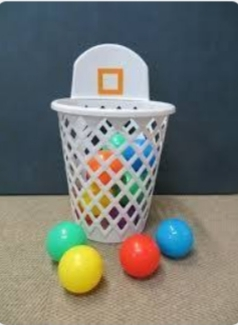 Foto PinterestAtividade 1: Acerte a bolinha no cestoObjetivo: Coordenação motora, atenção, noção espacial e visual.Sugestões de material: Cesto de lixo, balde, cesto de roupa, caixa, bacia, panela grande ou o que tiver em casa.Bolinhas de plástico, bolas de papel amassado, sacos transparentes (soprar ar dentro e amarrar a boca, sacolas plásticas também pode encher com ar). Querendo pode pintar cada “bolinha” de uma cor e quando for jogar nomear a cor que jogou e ou que o adulto pedir para jogar. Exemplo: Jogue a bola vermelha. Agora jogue a bola vermelha. Depois deixe brincar livremente.Lembrando que as atividades enviadas podem ser feitas inúmeras vezes, sempre que quiser.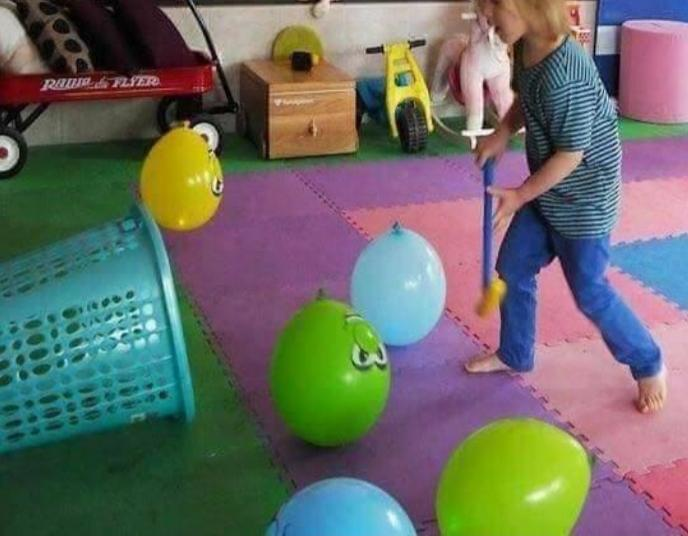 Foto: Aluno OnAtividade 2: Toque a bexiga ou bola até chegar ao cestoObjetivo: Coordenação motora, atenção, noção espacial e visual.Sugestões de materiais:  Cesto de lixo, balde, cesto de roupa, caixa, bacia, panela grande ou o que tiver em casa.Bolas de plástico, bolas de papel amassado, sacos transparentes (soprar ar dentro e amarrar a boca, sacolas plásticas também pode encher com ar). Querendo pode fazer carinhas de feliz, triste, bravo, chorando, entre outras.E dizer qual carinha entrou no cesto. Exemplo: Entrou a carinha feliz, agora a brava.Deixe que o aluno confeccione o material o máximo possível. Como pintar, fazer as carinhas.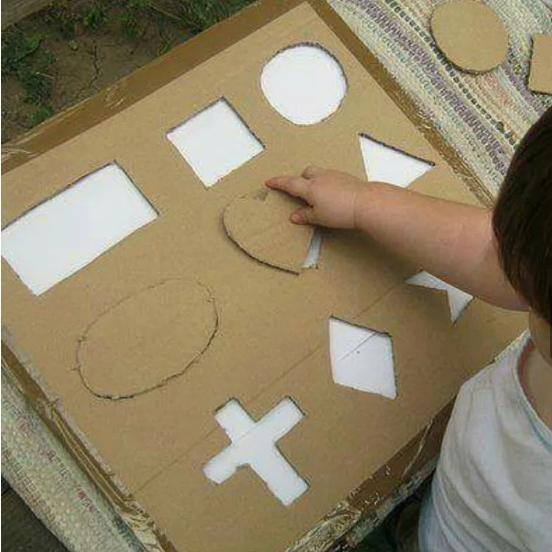 Foto: PinterestAtividade 3: Encaixe as figurasObjetivo: Percepção visual, noção espacial e coordenação motora fina.Sugestões de materiais: Papelão, papel duro, embalagens de papelão como caixa de sabão em pó ou outros parecidos que tenha em casa.Tesoura, faca ou estilete. Por favor, um adulto faz o recorte.Caso tenha em casa, giz de cera ou lápis de cor, ou tinta, ofereça para a criança as figuras recortadas para ela pintar e depois encaixar.Repita a atividade sempre que puder.